Data wpływu: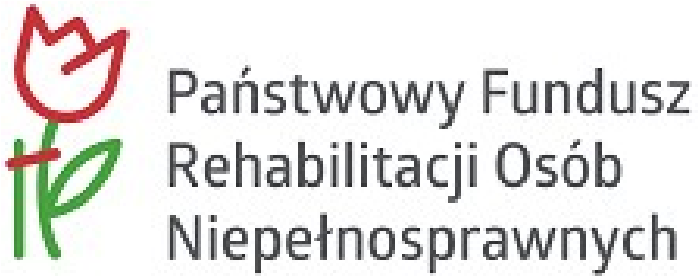 Nr sprawy:WNIOSEK  o dofinansowanie ze środków Państwowego Funduszu Rehabilitacji Osób Niepełnosprawnych likwidacji barier technicznych w związku z indywidualnymi potrzebami osób niepełnosprawnychCzęść A – DANE WNIOSKODAWCYADRES KORESPONDENCYJNY  Taki sam jak adres zamieszkania ŚREDNI DOCHÓDWnioskodawca prowadzi gospodarstwo domowe:  indywidualne    wspólneŚredni miesięczny dochód netto na osobę w gospodarstwie Wnioskodawcy:Liczba osób we wspólnym gospodarstwie domowym wynosi: w tym liczba osób niepełnosprawnych:KORZYSTANIE ZE ŚRODKÓW PFRONNa likwidację barier architektonicznych/ w komunikowaniu się/ technicznych ze środków finansowych PFRON: nie korzystałemkorzystałemCzęść B – PRZEDMIOT WNIOSKUFORMA PRZEKAZANIA ŚRODKÓW FINANSOWYCHPrzelew na konto Wnioskodawcy/osoby upoważnionej przez Wnioskodawcę:W kasie lub przekazem pocztowym (o ile Realizator dopuszcza taką formę płatności)Konto Wykonawcy podane na dowodzie zakupu usługiCzęść C – Dane dodatkoweSYTUACJA ZAWODOWA Zatrudniony/prowadzący działalność gospodarcząOsoba w wieku od 18 do 24 lat, ucząca się w systemie szkolnym lub studiującaBezrobotny poszukujący pracyRencista poszukujący pracyRencista/emeryt nie zainteresowany podjęciem pracy   Dzieci i młodzież do lat 18   Inne / jakie?OŚWIADCZENIEOświadczam, że przeciętny miesięczny dochód, w rozumieniu przepisów o świadczeniach rodzinnych, podzielony przez liczbę osób we wspólnym gospodarstwie domowym, obliczony za kwartał poprzedzający miesiąc złożenia wniosku, wynosił:…………………..zł.Liczba osób we wspólnym gospodarstwie domowym wynosi: …………………….W przypadku ubiegania się o dofinansowanie zobowiązuję się do zapłacenia z własnych środków pełnej kwoty stanowiącej różnicę pomiędzy ceną zakupu urządzenia wraz z montażem lub kosztem wykonania usługi, pomniejszonej o ewentualne dofinansowanie z innych źródeł a przyznaną ze środków Państwowego Funduszu Rehabilitacji Osób Niepełnosprawnych kwotą dofinansowania.Uprzedzony/uprzedzona o odpowiedzialności wynikającej z art. 233 § 1 i § 2 ustawy z dnia 6 czerwca 1997r. Przepisy wprowadzające Kodeks karny - za zeznanie nieprawdy lub zatajenie prawdy oświadczam, że dane zawarte we wniosku są zgodne ze stanem faktycznym. O zmianach zaistniałych po złożeniu wniosku zobowiązuję się informować w ciągu 14 dni.Oświadczam, że wyrażam zgodę na umieszczenie i przetwarzanie moich danych, w bazie danych dla potrzeb niezbędnych podczas realizacji wniosku, zgodnie z ustawą z dnia 10 maja 2018 r. o ochronie danych osobowych.Oświadczam, że nie mam zaległości wobec Państwowego Funduszu Rehabilitacji Osób Niepełnosprawnych.Oświadczam, że w ciągu trzech lat przed złożeniem wniosku nie byłem(am) stroną umowy o dofinansowanie ze środków Państwowego Funduszu Rehabilitacji Osób Niepełnosprawnych, która została rozwiązana z przyczyn leżących po mojej stronie.Nazwa polaDo uzupełnieniaWnioskodawca składa wniosek:Postanowieniem Sądu:Z dnia:Sygnatura akt:Imię i nazwisko notariusza:Repertorium nr:Zakres pełnomocnictwa:pełen zakres czynności związanych z aplikowaniem o wsparcie   do rozliczenia dofinansowaniado zawarcia umowydo udzielania dodatkowych wyjaśnień i uzupełnienia wnioskudo złożenia wnioskuinneDANE PERSONALNE WNIOSKODAWCYNazwa polaWartośćImię:Drugie imię:Nazwisko:PESEL:Data urodzenia:Płeć:  mężczyzna     kobietaADRES ZAMIESZKANIANazwa polaWartośćWojewództwo:Powiat:Gmina:Miejscowość:Ulica:Nr domu:Nr lokalu:Kod pocztowy:Poczta:Rodzaj miejscowości:miastowieśNr telefonu:Adres e-mail:Nazwa polaWartośćWojewództwo:Powiat:Gmina:Miejscowość:Ulica:Nr domu:Nr lokalu:Kod pocztowy:Poczta:DANE PODOPIECZNEGO/MOCODAWCYNazwa polaWartośćImię:Drugie imię:Nazwisko:PESEL:Data urodzenia:Płeć:  mężczyzna     kobietaADRES ZAMIESZKANIANazwa polaWartośćWojewództwo:Powiat:Gmina:Miejscowość:Ulica:Nr domu:Nr lokalu:Kod pocztowy:Poczta:Nr telefonu:Adres e-mail:Rodzaj miejscowości:miastowieśSTOPIEŃ NIEPEŁNOSPRAWNOŚCISTOPIEŃ NIEPEŁNOSPRAWNOŚCINazwa polaWartośćOsoba w wieku do 16 lat posiadająca orzeczenie o niepełnosprawności:taknieStopień niepełnosprawności:ZnacznyUmiarkowanyLekkiNie dotyczyOrzeczenie dotyczące niepełnosprawności ważne jest:bezterminowookresowo – do dnia:Numer orzeczenia:Grupa inwalidzka:I grupaII grupaIII grupanie dotyczyNiezdolność:Osoby całkowicie niezdolne do pracy i niezdolne do samodzielnej egzystencjiOsoby długotrwale niezdolne do pracy w gospodarstwie rolnym, którym przysługuje zasiłek pielęgnacyjnyOsoby całkowicie niezdolne do pracyOsoby częściowo niezdolne do pracyOsoby stale lub długotrwale niezdolne do pracy w gospodarstwie rolnymNie dotyczyRodzaj niepełnosprawności:01-U – upośledzenie umysłowe02-P – choroby psychiczne03-L – zaburzenia głosu, mowy i choroby słuchuosoba głuchaosoba głuchoniema04-O – narząd wzrokuosoba niewidomaosoba głuchoniewidoma  05-R – narząd ruchuwnioskodawca lub dziecko/podopieczny porusza się przy pomocy wózka inwalidzkiegodysfunkcja obu kończyn górnych06-E – epilepsja07-S – choroby układu oddechowego i krążenia08-T – choroby układu pokarmowego09-M – choroby układu moczowo-płciowego10-N – choroby neurologiczne11-I – inne12-C – całościowe zaburzenia rozwojoweNiepełnosprawność jest sprzężona (u osoby występuje więcej niż jedna przyczyna wydania orzeczenia o stopniu niepełnosprawności). Niepełnosprawność sprzężona musi być potwierdzona w posiadanym orzeczeniu dot. niepełnosprawności:tak  nieLiczba przyczyn niepełnosprawności (jeśli dotyczy):2 przyczyny3 przyczynyCELE WYKORZYSTANIA OTRZYMANYCH ŚRODKÓW PFRONCELE WYKORZYSTANIA OTRZYMANYCH ŚRODKÓW PFRONCELE WYKORZYSTANIA OTRZYMANYCH ŚRODKÓW PFRONCELE WYKORZYSTANIA OTRZYMANYCH ŚRODKÓW PFRONCELE WYKORZYSTANIA OTRZYMANYCH ŚRODKÓW PFRONCel dofinansowaniaNr umowyData zawarcia umowyKwota dofinansowaniaStan rozliczeniaPRZEDMIOT WNIOSKUPRZEDMIOT WNIOSKUNazwa polaWartośćPrzedmiot wniosku, przeznaczenie dofinansowania:Przewidywany koszt realizacji zadania (100%):Słownie:Kwota wnioskowanego dofinansowania ze środków PFRON:Słownie:co stanowi % kwoty brutto przewidywanych kosztów realizacji zadania:Deklarowane środki własne:Inne źródła finansowania:Cel dofinansowania i uzasadnienie:WYKAZ PLANOWANYCH PRZEDSIĘWZIĘĆ (INWESTYCJI, ZAKUPÓW) W CELU LIKWIDACJI BARIERWYKAZ PLANOWANYCH PRZEDSIĘWZIĘĆ (INWESTYCJI, ZAKUPÓW) W CELU LIKWIDACJI BARIERNazwa polaWartośćWykaz planowanych przedsięwzięć (inwestycji, zakupów) w celu likwidacji barier:Miejsce realizacji zadania:Termin rozpoczęcia:Przewidywany czas realizacji:OPIS PONIESIONYCH NAKŁADÓWOPIS PONIESIONYCH NAKŁADÓWInformacja o ogólnej wartości nakładów dotychczas poniesionych przez wnioskodawcę na realizację zadania do końca miesiąca poprzedzającego miesiąc, w którym składany jest wniosek wraz z podaniem dotychczasowych źródeł finansowaniaInformacja o ogólnej wartości nakładów dotychczas poniesionych przez wnioskodawcę na realizację zadania do końca miesiąca poprzedzającego miesiąc, w którym składany jest wniosek wraz z podaniem dotychczasowych źródeł finansowaniaNazwa polaWartośćWłaściciel konta (imię i nazwisko):Nazwa banku:Nr rachunku bankowego:MiejscowośćMiejscowośćDataPodpis WnioskodawcyZAŁĄCZNIKI DO WNIOSKUZAŁĄCZNIKI DO WNIOSKUZAŁĄCZNIKI DO WNIOSKULp.PlikPlikPlik1.Kopia orzeczenia lub kopia wypisu z treści orzeczenia.Kopia orzeczenia lub kopia wypisu z treści orzeczenia.Kopia orzeczenia lub kopia wypisu z treści orzeczenia.2.Zaświadczenie lekarza specjalisty (ważne 30 dni)- druk do formularza wniosku.Zaświadczenie lekarza specjalisty (ważne 30 dni)- druk do formularza wniosku.Zaświadczenie lekarza specjalisty (ważne 30 dni)- druk do formularza wniosku.3.Fakultatywnie oferta cenowa lub faktura pro forma na zakup urządzeń.Fakultatywnie oferta cenowa lub faktura pro forma na zakup urządzeń.Fakultatywnie oferta cenowa lub faktura pro forma na zakup urządzeń.4.Oświadczenie do wniosku (druk do formularza wniosku).Oświadczenie do wniosku (druk do formularza wniosku).Oświadczenie do wniosku (druk do formularza wniosku).5.Klauzula informacyjna (druk do formularza wniosku).Klauzula informacyjna (druk do formularza wniosku).Klauzula informacyjna (druk do formularza wniosku).6.Pełnomocnictwo notarialne lub postanowienie Sądu o ustanowieniu opieki prawnej (w koniecznych przypadkach).                  Pełnomocnictwo notarialne lub postanowienie Sądu o ustanowieniu opieki prawnej (w koniecznych przypadkach).                  Pełnomocnictwo notarialne lub postanowienie Sądu o ustanowieniu opieki prawnej (w koniecznych przypadkach).                  7.Dokumenty potwierdzające inne źródła finansowania zadania niż środki Państwowego Funduszu Rehabilitacji Osób Niepełnosprawnych.Dokumenty potwierdzające inne źródła finansowania zadania niż środki Państwowego Funduszu Rehabilitacji Osób Niepełnosprawnych.Dokumenty potwierdzające inne źródła finansowania zadania niż środki Państwowego Funduszu Rehabilitacji Osób Niepełnosprawnych.8.Inne załączniki ……………………………………………………………………………………………………Inne załączniki ……………………………………………………………………………………………………Inne załączniki ……………………………………………………………………………………………………